石  河  子  大  学2017-2018学年第二学期领导干部听 课 记 录 册听课部门：                       联 系 人：                       联系电话：                       石河子大学教务处制2018年3月6日目   录一、石河子大学干部听课的制度二、本科课程信息查阅方法三、石河子大学干部听课记录表手册中听课记录表不够，请自行打印加页四、石河子大学干部听课情况汇总表（样表）请在每月25日前将填好的该汇总表电子版发至教务处办公邮箱（邮箱号：jwc_shzu@qq.com），以便学校统计反馈。每学期末，各单位需填写本表并打印一份纸质版，加盖单位公章后送至教务处教学质量办公室，并发电子版至教务处办公邮箱。以上资料电子版下载地址：http://jwc.shzu.edu.cn/2018/0313/c2397a105925/page.htm石河子大学干部听课的制度听课是开展教学检查,加强课堂教学管理，客观评价教师课堂教学质量和学生学习状况的有效方法。通过开展常态化的随堂听课，学校可以及时发现和解决教学中存在的问题，进一步提高教学管理和保障服务水平，促进教师持续改进教学方式方法，不断提高教学水平和教育质量。为落实好干部听课制度,不断提高课堂教学质量,学校对《石河子大学关于坚持干部听课制度的规定》（石大校办发〔2001〕13号）进行修订，现制定《石河子大学干部听课的制度》一、听课人员学校领导；机关各部门、校直属单位科级以上干部；学院党政领导干部；各系（实验中心、教研室）领导。二、听课范围学校为本科生开设的所有课程，包含理论课和实践课。三、听课任务1.学校领导每学期听课次数不少于4学时。2.机关各部门、校直属单位科级以上干部每学期听课次数不少于4学时。3.学院党政领导干部、系（实验中心、教研室）领导每学期听课不少于8学时。四、听课要求1.听课方式以随机检查为主,也可由校、院组织专项督查或专题听课活动等。2.听课人员可不事先通知任课教师进行听课，但必须提前5分钟到达教室。3.听课时，听课人员要尊重授课教师，遵守课堂纪律，不得在教师授课中途离开。4.听课人员重点考察授课教师“课堂讲授有纪律、公开言论守规矩”制度执行情况、教师师德表现、课堂教学效果；还应关注学生学习、教学环节保障等情况，对发现的重大或突出问题应及时向相关职能部门或师生所在教学单位进行反馈。5.听课后，听课人员应客观公正、实事求是填写《石河子大学干部听课记录表》，听课后尽可能与授课教师交换意见,并提出相关建议。6.任课教师要充分利用听课机会与听课人员交流，取长补短，认真总结教学经验，不断提高自身业务水平和课堂教学能力。五、听课信息收集、归档及反馈1.每月领导干部听课整理。各单位必须按月填报《石河子大学干部听课情况汇总表》，在每月25日前将电子版发送至教务处办公邮箱（邮箱号见附件）。2.每月干部听课情况反馈。教务处通过每月本科教学工作例会，负责反馈学校领导干部听课评价结果。各学院（教学单位）负责对干部听课反馈中发现的问题进行调查和改进。3.干部听课资料的整理存档。每学期第17教学周，各单位要按月整理《石河子大学干部听课记录表》，填写好本学期《石河子大学干部听课情况汇总表》，并将上述两项材料装订成册。第18教学周，机关各部门、校直属单位必须将本单位装订好的干部听课资料送至教务处教学质量办公室，由教务处统一保存干部听课资料。各学院要在本学期放假前做好本单位干部听课资料的整理、总结和归档工作，并将本学期《石河子大学干部听课情况汇总表》发送至教务处办公邮箱。4.持续改进课堂教学。校、院要持续完善课堂教学质量保障与评价制度，对听课评议较差的授课教师，授课教师所在单位领导应组织跟踪听课和重点帮扶，达到相互学习、共同促进、共同提高的目的。六、其他1.听课评价结果将作为教师教学评价、考核、聘任的参考依据之一。2.本办法执行情况将作为相关单位和个人绩效考核的参考依据。七、本规定自公布之日起施行，由教务处负责解释。本科课程信息查阅方法一、打开教务处主页点击“教务管理系统”栏目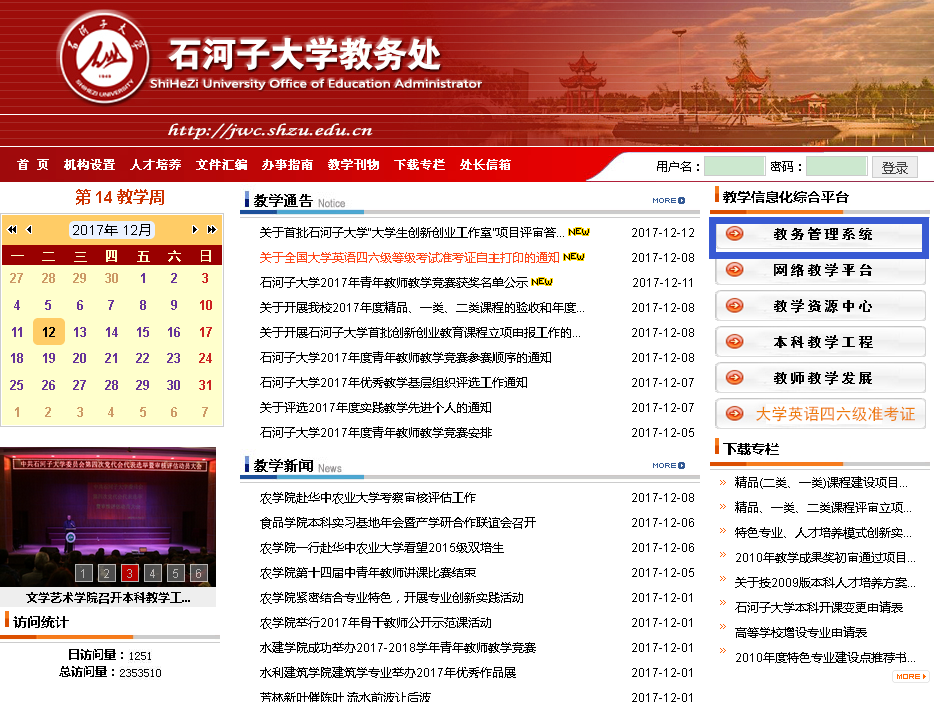 二、点击任一栏目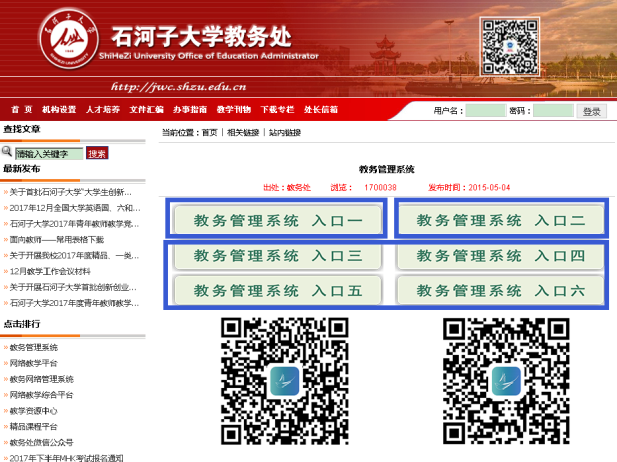 三、点击左侧，可以按照课程、教师姓名、班级、教室等信息查询具体课表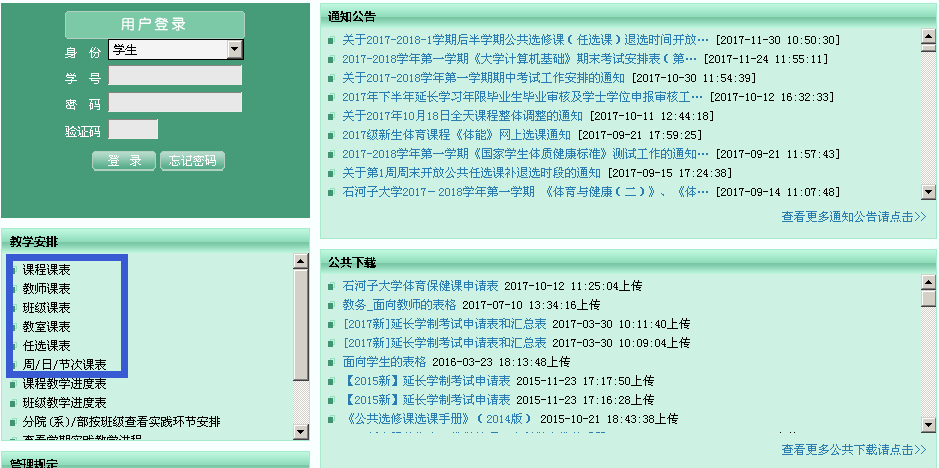 四、以教师姓名为例，简要说明课表查询流程。教师课表，打开另一页面：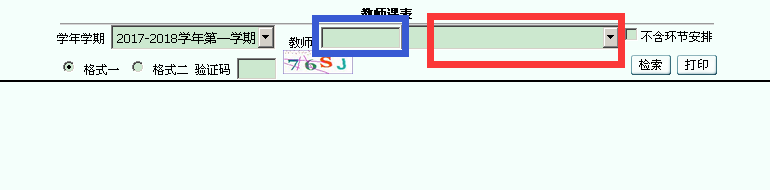 1.在蓝色教师栏目后输入教师姓名，在红色栏目中系统会自动显示教师姓名；如果全校有同名同姓的教师，则会在红色栏目中显示多个信息：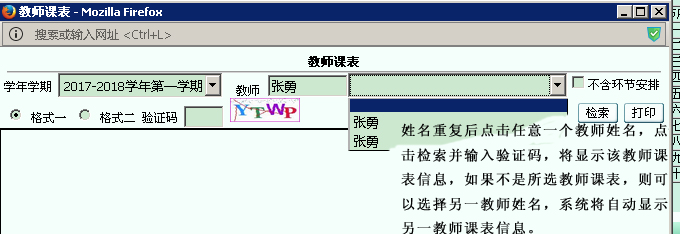 2.点击红色框标注位置，系统显示的教师姓名，输入验证码，则会显示该教师课表信息，如果需要更换教师，则可以点击另一教师姓名，则系统将自动更换为另一教师课表信息。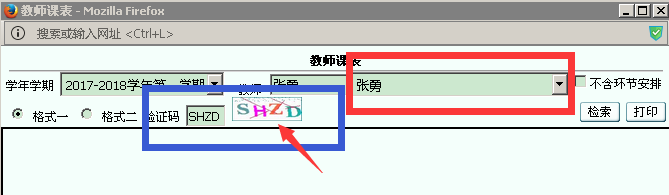 3.点击教师姓名，输入验证码后，教师课表信息表示如下（分为格式一（蓝色）、格式二（红色），查阅人可以自主选择）： 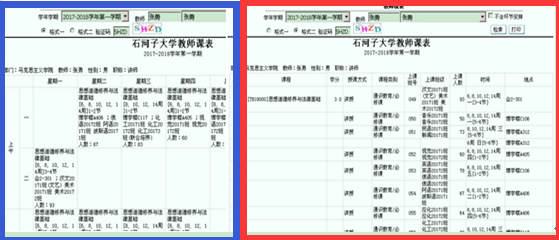 格式一（打印课表样式）              格式二（excel汇总样式）五、按照教室、学生班级、课程名称查询课表界面示例：1.按照教室查询课表需要选择校区、教学楼和教室编号，输入验证码后即可查询到相关信息，示例如下：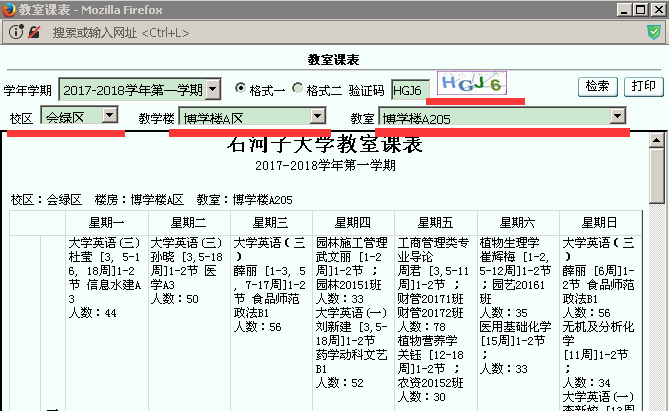 2.学生班级课表、课程课表可以输入学生班级简称、课程名称查询，也可以输入班级、课程部分信息，然后在系统提供的选项中点击选择，输入验证码后即可查询到相关课表，示例如下：按照学生班级查询课表；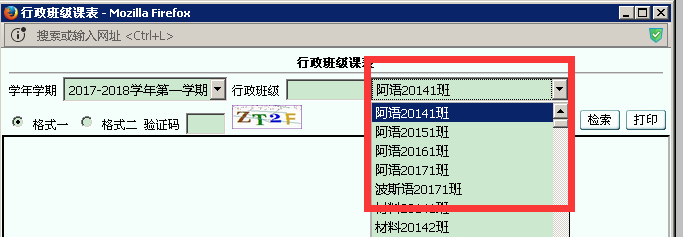 按照课程名称查询查询课表：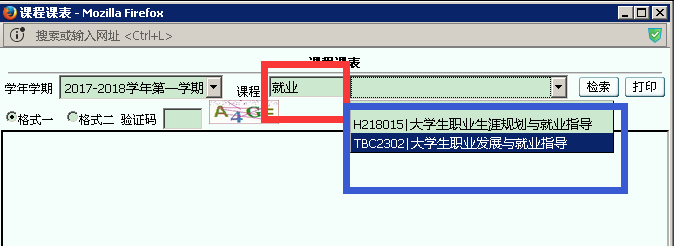 石河子大学干部听课记录表课程名称：                               听课时间：                     授课教师：                               授课地点：                     开课单位：                               授课班级：   　                注：课堂总体评价分为教师授课情况和学院表现两方面，两项合计100分。最后一项请在 “是”、“否”后打“√”；如果选择否，请在意见和建议栏中说明具体情况。石河子大学教务处制听课人签字：                所在单位：              填表时间：            石河子大学干部听课记录表课程名称：                               听课时间：                     授课教师：                               授课地点：                     开课单位：                               授课班级：   　                注：课堂总体评价分为教师授课情况和学院表现两方面，两项合计100分。最后一项请在 “是”、“否”后打“√”；如果选择否，请在意见和建议栏中说明具体情况。石河子大学教务处制听课人签字：                所在单位：              填表时间：            石河子大学干部听课记录表课程名称：                               听课时间：                     授课教师：                               授课地点：                     开课单位：                               授课班级：   　                注：课堂总体评价分为教师授课情况和学院表现两方面，两项合计100分。最后一项请在 “是”、“否”后打“√”；如果选择否，请在意见和建议栏中说明具体情况。石河子大学教务处制听课人签字：                所在单位：              填表时间：            石河子大学干部听课记录表课程名称：                               听课时间：                     授课教师：                               授课地点：                     开课单位：                               授课班级：   　                注：课堂总体评价分为教师授课情况和学院表现两方面，两项合计100分。最后一项请在 “是”、“否”后打“√”；如果选择否，请在意见和建议栏中说明具体情况。石河子大学教务处制听课人签字：                所在单位：              填表时间：            石河子大学干部听课记录表课程名称：                               听课时间：                     授课教师：                               授课地点：                     开课单位：                               授课班级：   　                注：课堂总体评价分为教师授课情况和学院表现两方面，两项合计100分。最后一项请在 “是”、“否”后打“√”；如果选择否，请在意见和建议栏中说明具体情况。石河子大学教务处制听课人签字：                所在单位：              填表时间：            石河子大学干部听课记录表课程名称：                               听课时间：                     授课教师：                               授课地点：                     开课单位：                               授课班级：   　                注：课堂总体评价分为教师授课情况和学院表现两方面，两项合计100分。最后一项请在 “是”、“否”后打“√”；如果选择否，请在意见和建议栏中说明具体情况。石河子大学教务处制听课人签字：                所在单位：              填表时间：            石河子大学干部听课记录表课程名称：                               听课时间：                     授课教师：                               授课地点：                     开课单位：                               授课班级：   　                注：课堂总体评价分为教师授课情况和学院表现两方面，两项合计100分。最后一项请在 “是”、“否”后打“√”；如果选择否，请在意见和建议栏中说明具体情况。石河子大学教务处制听课人签字：                所在单位：              填表时间：            石河子大学干部听课记录表课程名称：                               听课时间：                     授课教师：                               授课地点：                     开课单位：                               授课班级：   　                注：课堂总体评价分为教师授课情况和学院表现两方面，两项合计100分。最后一项请在 “是”、“否”后打“√”；如果选择否，请在意见和建议栏中说明具体情况。石河子大学教务处制听课人签字：                所在单位：              填表时间：            石河子大学干部听课记录表课程名称：                               听课时间：                     授课教师：                               授课地点：                     开课单位：                               授课班级：   　                注：课堂总体评价分为教师授课情况和学院表现两方面，两项合计100分。最后一项请在 “是”、“否”后打“√”；如果选择否，请在意见和建议栏中说明具体情况。石河子大学教务处制听课人签字：                所在单位：              填表时间：            石河子大学干部听课记录情况汇总表听课学期：     -      学年第    学期；       听课单位名称：（签章）                       ；     听课月份：   月交表人：交表时间：   年   月  日（填表说明见下页）填报说明：1.承担单位、课程名称、授课教师（含工号）、课程名称（含课程编码）、学生班级名称、授课地点均以课表格式为准：如：承担单位：动物科技学院，课程：[GX02309]论文写作指导，授课教师：*** [0125000]，授课地点：博学楼C106 ；学生班级名称：社工2017-1班。2.听课时间建议按照教学周、星期几第几节课程进行标注，如：第**教学周星期*第*节；也可以按照年月日进行标注，如：2018年4月17日上午10:00-10:45两种表述方式。3.评价结果为《石河子大学干部听课记录表》总体评分得分。4.听课人（含工号）填写与授课教师一致，例如：*** [0125000]。5.优点、问题或改进建议栏目填写领导干部听课中发现的优秀教师教学优点，教学效果欠佳教师存在的问题及改进建议。6.各单位需每月将填好的电子版发送至教务处教学质量办公室邮箱（邮箱号为：jwc_shzu@qq.com），每月填报的表格不需要单位盖章，填报月份为*月。7.本表作为每学期汇总表存档时，需要加盖各单位公章，月份填写为**--**月；如：3-7月。8.本表为样表，行数不够可以自行添加，但不得更改各个栏目及相关内容。一、基本情况一、基本情况一、基本情况一、基本情况一、基本情况关于老师关于老师关于学生关于学生关于学生1. 到达教室时间：1. 到达教室时间：迟到人数：    人， 旷课人数：    人。迟到人数：    人， 旷课人数：    人。迟到人数：    人， 旷课人数：    人。2. 正式讲课时间：2. 正式讲课时间：应到人数：    人， 实到人数：    人。应到人数：    人， 实到人数：    人。应到人数：    人， 实到人数：    人。3. 结束讲课时间：3. 结束讲课时间：认真听课人数：    人， 课间早退人数：    人。认真听课人数：    人， 课间早退人数：    人。认真听课人数：    人， 课间早退人数：    人。二、本次课堂教学评价二、本次课堂教学评价二、本次课堂教学评价二、本次课堂教学评价二、本次课堂教学评价评  价  项  目评  价  项  目标准分值评价得分教师授课情况教学态度认真，语音清晰，富有激情，有感染力教学态度认真，语音清晰，富有激情，有感染力10教师授课情况教学过程完整，课堂教学时间分配合理，条理清楚，层次分明，重点、难点突出教学过程完整，课堂教学时间分配合理，条理清楚，层次分明，重点、难点突出14教师授课情况教学内容充实，材料（举例）恰当、新颖、有代表性，理论联系实际或学科发展，深度广度适宜教学内容充实，材料（举例）恰当、新颖、有代表性，理论联系实际或学科发展，深度广度适宜12教师授课情况教学方法得当，灵活使用教材，师生互动模式多样，能够启发学生思维，课堂气氛好教学方法得当，灵活使用教材，师生互动模式多样，能够启发学生思维，课堂气氛好12教师授课情况板书与多媒体能恰当有效地结合，课件运用适时适度，有助于学生学习板书与多媒体能恰当有效地结合，课件运用适时适度，有助于学生学习12教师授课情况注重课堂组织调控，能有效地对学生进行管理注重课堂组织调控，能有效地对学生进行管理10教师授课情况注重师生间沟通交流，及时反馈学生作业情况注重师生间沟通交流，及时反馈学生作业情况10教 师 授 课 评 价 小 计教 师 授 课 评 价 小 计教 师 授 课 评 价 小 计小计80分学生表现遵守纪律，不迟到，不早退遵守纪律，不迟到，不早退10学生表现认真听课，积极思考，课堂学习气氛活跃认真听课，积极思考，课堂学习气氛活跃10总体评价（等于教师授课情况小计+学生表现）总体评价（等于教师授课情况小计+学生表现）总体评价（等于教师授课情况小计+学生表现）100分教师是否落实了课堂讲授有纪律，公开言论守规矩的要求教师是否落实了课堂讲授有纪律，公开言论守规矩的要求教师是否落实了课堂讲授有纪律，公开言论守规矩的要求是：否：三、本节课主要授课内容：四、意见和建议：一、基本情况一、基本情况一、基本情况一、基本情况一、基本情况关于老师关于老师关于学生关于学生关于学生1. 到达教室时间：1. 到达教室时间：迟到人数：    人， 旷课人数：    人。迟到人数：    人， 旷课人数：    人。迟到人数：    人， 旷课人数：    人。2. 正式讲课时间：2. 正式讲课时间：应到人数：    人， 实到人数：    人。应到人数：    人， 实到人数：    人。应到人数：    人， 实到人数：    人。3. 结束讲课时间：3. 结束讲课时间：认真听课人数：    人， 课间早退人数：    人。认真听课人数：    人， 课间早退人数：    人。认真听课人数：    人， 课间早退人数：    人。二、本次课堂教学评价二、本次课堂教学评价二、本次课堂教学评价二、本次课堂教学评价二、本次课堂教学评价评  价  项  目评  价  项  目标准分值评价得分教师授课情况教学态度认真，语音清晰，富有激情，有感染力教学态度认真，语音清晰，富有激情，有感染力10教师授课情况教学过程完整，课堂教学时间分配合理，条理清楚，层次分明，重点、难点突出教学过程完整，课堂教学时间分配合理，条理清楚，层次分明，重点、难点突出14教师授课情况教学内容充实，材料（举例）恰当、新颖、有代表性，理论联系实际或学科发展，深度广度适宜教学内容充实，材料（举例）恰当、新颖、有代表性，理论联系实际或学科发展，深度广度适宜12教师授课情况教学方法得当，灵活使用教材，师生互动模式多样，能够启发学生思维，课堂气氛好教学方法得当，灵活使用教材，师生互动模式多样，能够启发学生思维，课堂气氛好12教师授课情况板书与多媒体能恰当有效地结合，课件运用适时适度，有助于学生学习板书与多媒体能恰当有效地结合，课件运用适时适度，有助于学生学习12教师授课情况注重课堂组织调控，能有效地对学生进行管理注重课堂组织调控，能有效地对学生进行管理10教师授课情况注重师生间沟通交流，及时反馈学生作业情况注重师生间沟通交流，及时反馈学生作业情况10教 师 授 课 评 价 小 计教 师 授 课 评 价 小 计教 师 授 课 评 价 小 计小计80分学生表现遵守纪律，不迟到，不早退遵守纪律，不迟到，不早退10学生表现认真听课，积极思考，课堂学习气氛活跃认真听课，积极思考，课堂学习气氛活跃10总体评价（等于教师授课情况小计+学生表现）总体评价（等于教师授课情况小计+学生表现）总体评价（等于教师授课情况小计+学生表现）100分教师是否落实了课堂讲授有纪律，公开言论守规矩的要求教师是否落实了课堂讲授有纪律，公开言论守规矩的要求教师是否落实了课堂讲授有纪律，公开言论守规矩的要求是：否：三、本节课主要授课内容：四、意见和建议：一、基本情况一、基本情况一、基本情况一、基本情况一、基本情况关于老师关于老师关于学生关于学生关于学生1. 到达教室时间：1. 到达教室时间：迟到人数：    人， 旷课人数：    人。迟到人数：    人， 旷课人数：    人。迟到人数：    人， 旷课人数：    人。2. 正式讲课时间：2. 正式讲课时间：应到人数：    人， 实到人数：    人。应到人数：    人， 实到人数：    人。应到人数：    人， 实到人数：    人。3. 结束讲课时间：3. 结束讲课时间：认真听课人数：    人， 课间早退人数：    人。认真听课人数：    人， 课间早退人数：    人。认真听课人数：    人， 课间早退人数：    人。二、本次课堂教学评价二、本次课堂教学评价二、本次课堂教学评价二、本次课堂教学评价二、本次课堂教学评价评  价  项  目评  价  项  目标准分值评价得分教师授课情况教学态度认真，语音清晰，富有激情，有感染力教学态度认真，语音清晰，富有激情，有感染力10教师授课情况教学过程完整，课堂教学时间分配合理，条理清楚，层次分明，重点、难点突出教学过程完整，课堂教学时间分配合理，条理清楚，层次分明，重点、难点突出14教师授课情况教学内容充实，材料（举例）恰当、新颖、有代表性，理论联系实际或学科发展，深度广度适宜教学内容充实，材料（举例）恰当、新颖、有代表性，理论联系实际或学科发展，深度广度适宜12教师授课情况教学方法得当，灵活使用教材，师生互动模式多样，能够启发学生思维，课堂气氛好教学方法得当，灵活使用教材，师生互动模式多样，能够启发学生思维，课堂气氛好12教师授课情况板书与多媒体能恰当有效地结合，课件运用适时适度，有助于学生学习板书与多媒体能恰当有效地结合，课件运用适时适度，有助于学生学习12教师授课情况注重课堂组织调控，能有效地对学生进行管理注重课堂组织调控，能有效地对学生进行管理10教师授课情况注重师生间沟通交流，及时反馈学生作业情况注重师生间沟通交流，及时反馈学生作业情况10教 师 授 课 评 价 小 计教 师 授 课 评 价 小 计教 师 授 课 评 价 小 计小计80分学生表现遵守纪律，不迟到，不早退遵守纪律，不迟到，不早退10学生表现认真听课，积极思考，课堂学习气氛活跃认真听课，积极思考，课堂学习气氛活跃10总体评价（等于教师授课情况小计+学生表现）总体评价（等于教师授课情况小计+学生表现）总体评价（等于教师授课情况小计+学生表现）100分教师是否落实了课堂讲授有纪律，公开言论守规矩的要求教师是否落实了课堂讲授有纪律，公开言论守规矩的要求教师是否落实了课堂讲授有纪律，公开言论守规矩的要求是：否：三、本节课主要授课内容：四、意见和建议：一、基本情况一、基本情况一、基本情况一、基本情况一、基本情况关于老师关于老师关于学生关于学生关于学生1. 到达教室时间：1. 到达教室时间：迟到人数：    人， 旷课人数：    人。迟到人数：    人， 旷课人数：    人。迟到人数：    人， 旷课人数：    人。2. 正式讲课时间：2. 正式讲课时间：应到人数：    人， 实到人数：    人。应到人数：    人， 实到人数：    人。应到人数：    人， 实到人数：    人。3. 结束讲课时间：3. 结束讲课时间：认真听课人数：    人， 课间早退人数：    人。认真听课人数：    人， 课间早退人数：    人。认真听课人数：    人， 课间早退人数：    人。二、本次课堂教学评价二、本次课堂教学评价二、本次课堂教学评价二、本次课堂教学评价二、本次课堂教学评价评  价  项  目评  价  项  目标准分值评价得分教师授课情况教学态度认真，语音清晰，富有激情，有感染力教学态度认真，语音清晰，富有激情，有感染力10教师授课情况教学过程完整，课堂教学时间分配合理，条理清楚，层次分明，重点、难点突出教学过程完整，课堂教学时间分配合理，条理清楚，层次分明，重点、难点突出14教师授课情况教学内容充实，材料（举例）恰当、新颖、有代表性，理论联系实际或学科发展，深度广度适宜教学内容充实，材料（举例）恰当、新颖、有代表性，理论联系实际或学科发展，深度广度适宜12教师授课情况教学方法得当，灵活使用教材，师生互动模式多样，能够启发学生思维，课堂气氛好教学方法得当，灵活使用教材，师生互动模式多样，能够启发学生思维，课堂气氛好12教师授课情况板书与多媒体能恰当有效地结合，课件运用适时适度，有助于学生学习板书与多媒体能恰当有效地结合，课件运用适时适度，有助于学生学习12教师授课情况注重课堂组织调控，能有效地对学生进行管理注重课堂组织调控，能有效地对学生进行管理10教师授课情况注重师生间沟通交流，及时反馈学生作业情况注重师生间沟通交流，及时反馈学生作业情况10教 师 授 课 评 价 小 计教 师 授 课 评 价 小 计教 师 授 课 评 价 小 计小计80分学生表现遵守纪律，不迟到，不早退遵守纪律，不迟到，不早退10学生表现认真听课，积极思考，课堂学习气氛活跃认真听课，积极思考，课堂学习气氛活跃10总体评价（等于教师授课情况小计+学生表现）总体评价（等于教师授课情况小计+学生表现）总体评价（等于教师授课情况小计+学生表现）100分教师是否落实了课堂讲授有纪律，公开言论守规矩的要求教师是否落实了课堂讲授有纪律，公开言论守规矩的要求教师是否落实了课堂讲授有纪律，公开言论守规矩的要求是：否：三、本节课主要授课内容：四、意见和建议：一、基本情况一、基本情况一、基本情况一、基本情况一、基本情况关于老师关于老师关于学生关于学生关于学生1. 到达教室时间：1. 到达教室时间：迟到人数：    人， 旷课人数：    人。迟到人数：    人， 旷课人数：    人。迟到人数：    人， 旷课人数：    人。2. 正式讲课时间：2. 正式讲课时间：应到人数：    人， 实到人数：    人。应到人数：    人， 实到人数：    人。应到人数：    人， 实到人数：    人。3. 结束讲课时间：3. 结束讲课时间：认真听课人数：    人， 课间早退人数：    人。认真听课人数：    人， 课间早退人数：    人。认真听课人数：    人， 课间早退人数：    人。二、本次课堂教学评价二、本次课堂教学评价二、本次课堂教学评价二、本次课堂教学评价二、本次课堂教学评价评  价  项  目评  价  项  目标准分值评价得分教师授课情况教学态度认真，语音清晰，富有激情，有感染力教学态度认真，语音清晰，富有激情，有感染力10教师授课情况教学过程完整，课堂教学时间分配合理，条理清楚，层次分明，重点、难点突出教学过程完整，课堂教学时间分配合理，条理清楚，层次分明，重点、难点突出14教师授课情况教学内容充实，材料（举例）恰当、新颖、有代表性，理论联系实际或学科发展，深度广度适宜教学内容充实，材料（举例）恰当、新颖、有代表性，理论联系实际或学科发展，深度广度适宜12教师授课情况教学方法得当，灵活使用教材，师生互动模式多样，能够启发学生思维，课堂气氛好教学方法得当，灵活使用教材，师生互动模式多样，能够启发学生思维，课堂气氛好12教师授课情况板书与多媒体能恰当有效地结合，课件运用适时适度，有助于学生学习板书与多媒体能恰当有效地结合，课件运用适时适度，有助于学生学习12教师授课情况注重课堂组织调控，能有效地对学生进行管理注重课堂组织调控，能有效地对学生进行管理10教师授课情况注重师生间沟通交流，及时反馈学生作业情况注重师生间沟通交流，及时反馈学生作业情况10教 师 授 课 评 价 小 计教 师 授 课 评 价 小 计教 师 授 课 评 价 小 计小计80分学生表现遵守纪律，不迟到，不早退遵守纪律，不迟到，不早退10学生表现认真听课，积极思考，课堂学习气氛活跃认真听课，积极思考，课堂学习气氛活跃10总体评价（等于教师授课情况小计+学生表现）总体评价（等于教师授课情况小计+学生表现）总体评价（等于教师授课情况小计+学生表现）100分教师是否落实了课堂讲授有纪律，公开言论守规矩的要求教师是否落实了课堂讲授有纪律，公开言论守规矩的要求教师是否落实了课堂讲授有纪律，公开言论守规矩的要求是：否：三、本节课主要授课内容：四、意见和建议：一、基本情况一、基本情况一、基本情况一、基本情况一、基本情况关于老师关于老师关于学生关于学生关于学生1. 到达教室时间：1. 到达教室时间：迟到人数：    人， 旷课人数：    人。迟到人数：    人， 旷课人数：    人。迟到人数：    人， 旷课人数：    人。2. 正式讲课时间：2. 正式讲课时间：应到人数：    人， 实到人数：    人。应到人数：    人， 实到人数：    人。应到人数：    人， 实到人数：    人。3. 结束讲课时间：3. 结束讲课时间：认真听课人数：    人， 课间早退人数：    人。认真听课人数：    人， 课间早退人数：    人。认真听课人数：    人， 课间早退人数：    人。二、本次课堂教学评价二、本次课堂教学评价二、本次课堂教学评价二、本次课堂教学评价二、本次课堂教学评价评  价  项  目评  价  项  目标准分值评价得分教师授课情况教学态度认真，语音清晰，富有激情，有感染力教学态度认真，语音清晰，富有激情，有感染力10教师授课情况教学过程完整，课堂教学时间分配合理，条理清楚，层次分明，重点、难点突出教学过程完整，课堂教学时间分配合理，条理清楚，层次分明，重点、难点突出14教师授课情况教学内容充实，材料（举例）恰当、新颖、有代表性，理论联系实际或学科发展，深度广度适宜教学内容充实，材料（举例）恰当、新颖、有代表性，理论联系实际或学科发展，深度广度适宜12教师授课情况教学方法得当，灵活使用教材，师生互动模式多样，能够启发学生思维，课堂气氛好教学方法得当，灵活使用教材，师生互动模式多样，能够启发学生思维，课堂气氛好12教师授课情况板书与多媒体能恰当有效地结合，课件运用适时适度，有助于学生学习板书与多媒体能恰当有效地结合，课件运用适时适度，有助于学生学习12教师授课情况注重课堂组织调控，能有效地对学生进行管理注重课堂组织调控，能有效地对学生进行管理10教师授课情况注重师生间沟通交流，及时反馈学生作业情况注重师生间沟通交流，及时反馈学生作业情况10教 师 授 课 评 价 小 计教 师 授 课 评 价 小 计教 师 授 课 评 价 小 计小计80分学生表现遵守纪律，不迟到，不早退遵守纪律，不迟到，不早退10学生表现认真听课，积极思考，课堂学习气氛活跃认真听课，积极思考，课堂学习气氛活跃10总体评价（等于教师授课情况小计+学生表现）总体评价（等于教师授课情况小计+学生表现）总体评价（等于教师授课情况小计+学生表现）100分教师是否落实了课堂讲授有纪律，公开言论守规矩的要求教师是否落实了课堂讲授有纪律，公开言论守规矩的要求教师是否落实了课堂讲授有纪律，公开言论守规矩的要求是：否：三、本节课主要授课内容：四、意见和建议：一、基本情况一、基本情况一、基本情况一、基本情况一、基本情况关于老师关于老师关于学生关于学生关于学生1. 到达教室时间：1. 到达教室时间：迟到人数：    人， 旷课人数：    人。迟到人数：    人， 旷课人数：    人。迟到人数：    人， 旷课人数：    人。2. 正式讲课时间：2. 正式讲课时间：应到人数：    人， 实到人数：    人。应到人数：    人， 实到人数：    人。应到人数：    人， 实到人数：    人。3. 结束讲课时间：3. 结束讲课时间：认真听课人数：    人， 课间早退人数：    人。认真听课人数：    人， 课间早退人数：    人。认真听课人数：    人， 课间早退人数：    人。二、本次课堂教学评价二、本次课堂教学评价二、本次课堂教学评价二、本次课堂教学评价二、本次课堂教学评价评  价  项  目评  价  项  目标准分值评价得分教师授课情况教学态度认真，语音清晰，富有激情，有感染力教学态度认真，语音清晰，富有激情，有感染力10教师授课情况教学过程完整，课堂教学时间分配合理，条理清楚，层次分明，重点、难点突出教学过程完整，课堂教学时间分配合理，条理清楚，层次分明，重点、难点突出14教师授课情况教学内容充实，材料（举例）恰当、新颖、有代表性，理论联系实际或学科发展，深度广度适宜教学内容充实，材料（举例）恰当、新颖、有代表性，理论联系实际或学科发展，深度广度适宜12教师授课情况教学方法得当，灵活使用教材，师生互动模式多样，能够启发学生思维，课堂气氛好教学方法得当，灵活使用教材，师生互动模式多样，能够启发学生思维，课堂气氛好12教师授课情况板书与多媒体能恰当有效地结合，课件运用适时适度，有助于学生学习板书与多媒体能恰当有效地结合，课件运用适时适度，有助于学生学习12教师授课情况注重课堂组织调控，能有效地对学生进行管理注重课堂组织调控，能有效地对学生进行管理10教师授课情况注重师生间沟通交流，及时反馈学生作业情况注重师生间沟通交流，及时反馈学生作业情况10教 师 授 课 评 价 小 计教 师 授 课 评 价 小 计教 师 授 课 评 价 小 计小计80分学生表现遵守纪律，不迟到，不早退遵守纪律，不迟到，不早退10学生表现认真听课，积极思考，课堂学习气氛活跃认真听课，积极思考，课堂学习气氛活跃10总体评价（等于教师授课情况小计+学生表现）总体评价（等于教师授课情况小计+学生表现）总体评价（等于教师授课情况小计+学生表现）100分教师是否落实了课堂讲授有纪律，公开言论守规矩的要求教师是否落实了课堂讲授有纪律，公开言论守规矩的要求教师是否落实了课堂讲授有纪律，公开言论守规矩的要求是：否：三、本节课主要授课内容：四、意见和建议：一、基本情况一、基本情况一、基本情况一、基本情况一、基本情况关于老师关于老师关于学生关于学生关于学生1. 到达教室时间：1. 到达教室时间：迟到人数：    人， 旷课人数：    人。迟到人数：    人， 旷课人数：    人。迟到人数：    人， 旷课人数：    人。2. 正式讲课时间：2. 正式讲课时间：应到人数：    人， 实到人数：    人。应到人数：    人， 实到人数：    人。应到人数：    人， 实到人数：    人。3. 结束讲课时间：3. 结束讲课时间：认真听课人数：    人， 课间早退人数：    人。认真听课人数：    人， 课间早退人数：    人。认真听课人数：    人， 课间早退人数：    人。二、本次课堂教学评价二、本次课堂教学评价二、本次课堂教学评价二、本次课堂教学评价二、本次课堂教学评价评  价  项  目评  价  项  目标准分值评价得分教师授课情况教学态度认真，语音清晰，富有激情，有感染力教学态度认真，语音清晰，富有激情，有感染力10教师授课情况教学过程完整，课堂教学时间分配合理，条理清楚，层次分明，重点、难点突出教学过程完整，课堂教学时间分配合理，条理清楚，层次分明，重点、难点突出14教师授课情况教学内容充实，材料（举例）恰当、新颖、有代表性，理论联系实际或学科发展，深度广度适宜教学内容充实，材料（举例）恰当、新颖、有代表性，理论联系实际或学科发展，深度广度适宜12教师授课情况教学方法得当，灵活使用教材，师生互动模式多样，能够启发学生思维，课堂气氛好教学方法得当，灵活使用教材，师生互动模式多样，能够启发学生思维，课堂气氛好12教师授课情况板书与多媒体能恰当有效地结合，课件运用适时适度，有助于学生学习板书与多媒体能恰当有效地结合，课件运用适时适度，有助于学生学习12教师授课情况注重课堂组织调控，能有效地对学生进行管理注重课堂组织调控，能有效地对学生进行管理10教师授课情况注重师生间沟通交流，及时反馈学生作业情况注重师生间沟通交流，及时反馈学生作业情况10教 师 授 课 评 价 小 计教 师 授 课 评 价 小 计教 师 授 课 评 价 小 计小计80分学生表现遵守纪律，不迟到，不早退遵守纪律，不迟到，不早退10学生表现认真听课，积极思考，课堂学习气氛活跃认真听课，积极思考，课堂学习气氛活跃10总体评价（等于教师授课情况小计+学生表现）总体评价（等于教师授课情况小计+学生表现）总体评价（等于教师授课情况小计+学生表现）100分教师是否落实了课堂讲授有纪律，公开言论守规矩的要求教师是否落实了课堂讲授有纪律，公开言论守规矩的要求教师是否落实了课堂讲授有纪律，公开言论守规矩的要求是：否：三、本节课主要授课内容：四、意见和建议：一、基本情况一、基本情况一、基本情况一、基本情况一、基本情况关于老师关于老师关于学生关于学生关于学生1. 到达教室时间：1. 到达教室时间：迟到人数：    人， 旷课人数：    人。迟到人数：    人， 旷课人数：    人。迟到人数：    人， 旷课人数：    人。2. 正式讲课时间：2. 正式讲课时间：应到人数：    人， 实到人数：    人。应到人数：    人， 实到人数：    人。应到人数：    人， 实到人数：    人。3. 结束讲课时间：3. 结束讲课时间：认真听课人数：    人， 课间早退人数：    人。认真听课人数：    人， 课间早退人数：    人。认真听课人数：    人， 课间早退人数：    人。二、本次课堂教学评价二、本次课堂教学评价二、本次课堂教学评价二、本次课堂教学评价二、本次课堂教学评价评  价  项  目评  价  项  目标准分值评价得分教师授课情况教学态度认真，语音清晰，富有激情，有感染力教学态度认真，语音清晰，富有激情，有感染力10教师授课情况教学过程完整，课堂教学时间分配合理，条理清楚，层次分明，重点、难点突出教学过程完整，课堂教学时间分配合理，条理清楚，层次分明，重点、难点突出14教师授课情况教学内容充实，材料（举例）恰当、新颖、有代表性，理论联系实际或学科发展，深度广度适宜教学内容充实，材料（举例）恰当、新颖、有代表性，理论联系实际或学科发展，深度广度适宜12教师授课情况教学方法得当，灵活使用教材，师生互动模式多样，能够启发学生思维，课堂气氛好教学方法得当，灵活使用教材，师生互动模式多样，能够启发学生思维，课堂气氛好12教师授课情况板书与多媒体能恰当有效地结合，课件运用适时适度，有助于学生学习板书与多媒体能恰当有效地结合，课件运用适时适度，有助于学生学习12教师授课情况注重课堂组织调控，能有效地对学生进行管理注重课堂组织调控，能有效地对学生进行管理10教师授课情况注重师生间沟通交流，及时反馈学生作业情况注重师生间沟通交流，及时反馈学生作业情况10教 师 授 课 评 价 小 计教 师 授 课 评 价 小 计教 师 授 课 评 价 小 计小计80分学生表现遵守纪律，不迟到，不早退遵守纪律，不迟到，不早退10学生表现认真听课，积极思考，课堂学习气氛活跃认真听课，积极思考，课堂学习气氛活跃10总体评价（等于教师授课情况小计+学生表现）总体评价（等于教师授课情况小计+学生表现）总体评价（等于教师授课情况小计+学生表现）100分教师是否落实了课堂讲授有纪律，公开言论守规矩的要求教师是否落实了课堂讲授有纪律，公开言论守规矩的要求教师是否落实了课堂讲授有纪律，公开言论守规矩的要求是：否：三、本节课主要授课内容：四、意见和建议：序号承担单位授课教师（含工号）课程名称（含课程编码）学生班级名称听课时间授课地点评价结果听课人（含工号）优点、问题或改进建议123456……